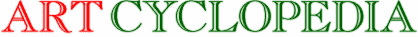 http://www.artcyclopedia.com/CRITICAL THINKING AND ART CRITICISM ACTIVITY: 9th Grade Studio Art Class:This project allows students to independently search through a credible art website for interesting artists. Students will document what they see, comment on what they observe, and think critically about what they are viewing. After they have answered all the questions, they have the option of one of two activities to complete. These activities will accentuate, and build on their knowledge of technology, and of their artist/art movement. Students will be ready to share their activities with their classmates once they have completed them.   DIRECTIONS:Choose an art movement at the center of the page. Choose an artist in that art movement. Browse through the many galleries, museums and databases that your chosen artist is exhibited.Choose an image to write about…Fill in the following information.Answer all questions.Create 2 sketches, and one larger drawing inspired by your chosen artist. Art Movement:___________________________________________________________Artist’s Name:____________________________________________________________   Title of Work:_____________________________________________________________Year Artwork was made:____________________________________________________Medium:________________________________________________________________Location of artwork:_______________________________________________________How does this piece of art make you feel when you look at it and why?Why do you think this artist chose the medium he/she did? What do you suppose is the meaning of this title?What meaning could one conjure up while observing this piece of artwork? Does the artist hint at a story? Is something about to happen? Did something already happen? Is there any suggested narrative here?What do you suppose the colors, or lack of color mean? Does the choice of color represent some emotion? A concept, period of time, a feeling?Does this artist focus more on the formal art elements and principles of design, such as line, shape, form, texture, balance, proportion, unity, or does this artist seem to focus more on an aesthetic or abstract quality?Activity # 1:You must search http://www.youtube.com and www.google.com to find documentary videos regarding your artist and or art movement. You will view this video (cannot be longer than 15 minutes) deeming that it is accurate, and appropriate to show to the classroom, tomorrow you will present your video to the class.  Activity # 2:Create an 8” by 11” collage in Photoshop by copying, pasting, and fragmenting images pertaining to your chosen artist and create your OWN inspired work of art from it. Once finished, or near completion, you will pick one partner to converse with regarding your image. You will both critique each other’s work, offering suggestions, feedback and assistance. Once completed, you must present your finished composition to the class.    